                              Министерство образования и науки РДКлассный час подготовил и провел Руководитель ОБЖ Меджидов А.Г.9 «а» класса                                       Хурикской СОШ им. Р.Гасанова.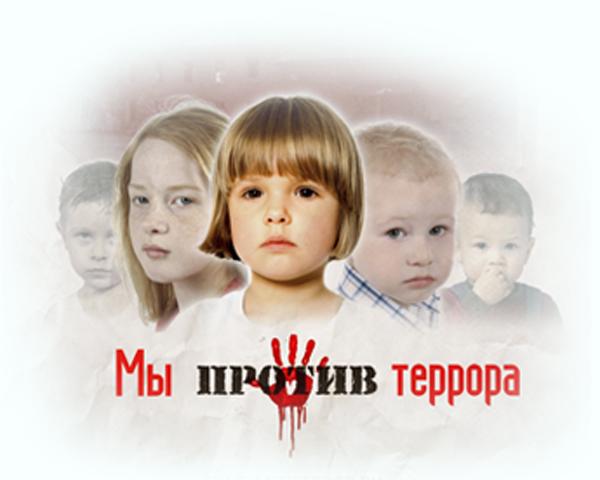 Человечество многое пережило за свою многовековую историю. Были свои взлеты и падения. Века рассвета цивилизации и века беспросветного варварства. Эпоха возрождения и эпоха инквизиции. И всегда и везде существовали люди, пытавшиеся навязать свою волю другим. Они осуществляли свои идеи предельно простым, но неизменно кровавым методом. Имя ему – террор.Обсуждение:- Что же такое «терроризм»? (Терроризм – это совершение взрыва, поджога или иных действий создающих опасность гибели людей, имущества или других опасных последствий.)- Ребята, как вы считаете, с какой целью совершаются эти действия? (Эти действия совершаются в целях нарушения общественной безопасности, устрашения населения либо оказания воздействия на власть).Люди, которых называют террористами, совершают взрывы, захватывают заложников, ни щадя ни женщин, ни детей.Вы много слышали о терроризме. Но сегодня я хочу поговорить с вами о тех событиях, которые происходили совсем рядом, у нас в Дагестане. Сколько террористических актов, сколько взрывов прогремело на нашей родной земле.В те дни весь мир содрогнулся от ужаса и бесчеловечности.Кизляр (Дагестан) 9 января  1996 год. Группа боевиков захватила более 2000 человек в больнице и роддоме города. В результате боевых действий погибло 51 человек. Люди помнят об этой страшной трагедии, слагают стихи и песни в память о погибших. (видеоролик)Каспийск (Дагестан) 16 ноября 1996 года. Взрыв в девятиэтажном жилом доме для семей офицеров и прапорщиков Каспийского пограничного отряда. В 2 часа ночи прогремел взрыв. Под завалом оказалось 102 человека и лишь 39 удалось спасти. (видеоролик)И конечно все помнят тот бесчеловечный теракт в Каспийске 9 мая 2002 год. Во время парада в честь Дня Победы сработало взрывное устройство. В день, когда все жители России солидарно выходят на улицы города, чтобы чествовать ветеранов, отдать дань уважения и благодарности за великую победу.Взрыв прогремел в 9.45 мск на улице Ленина, примерно в  от центральной площади города.Взрывное устройство было заложено на обочине дороги и сработало в тот момент, когда по улице Ленина проходила праздничная колонна, во главе которой шли морские пехотинцы, дислоцированные в Каспийске. Взрыв был очень мощным, и около 20 человек погибли на месте. Всего вследствие теракта погибли 44 человека и пострадали 170 человек. (видеоролик)Кизляр (Дагестан) 31 марта 2010 года . В 8:45 по московскому времени вблизи здания школы № 1 был произведён первый взрыв. Взрывное устройство находилось в автомобиле марки «Нива» с надписью «Милиция» на кузове, и было приведено в действие смертником. Взрыв произошёл, когда машина смертника была остановлена сотрудниками ДПС.Погибло 3 человека — два милиционера и проходившая мимо женщина. Примерно в 9:05 , когда вокруг стали собираться люди: милиционеры, сотрудники МЧС, был произведён второй взрыв; его осуществил смертник, одетый в милицейскую форму, который подошёл к месту происшествия. В результате взрыва погибло 12 человек, из которых 9 являлись сотрудниками милиции, в том числе начальник ОВД города Кизляр.Что ж наделали выродки эти с народом моим?!
За какие грехи они "градом" его поливали?!
И теперь поминая убитых, мы молча стоим...
Ещё долго их образы будут нам сниться ночамиВ своё время боевой генерал Виктор Германович Казанцев сказал: "Дагестан - это южный форпост России". Он хорошо знает, о чём говорит. В августе 1999 года, когда в Дагестан из Чечни ворвались банды международных террористов, именно ему было поручено командование Объединённой группировкой федеральных войск и народным ополчением республики. И именно дагестанские ополченцы были первыми телохранителями генерала в те непростые для России времена. Чеченские сепаратисты, осквернив жилища и обагрившись кровью мирных жителей Дагестана, не подозревали, какую исполинскую силу они разбудили. В считанные дни более 32 000 тысяч сыновей республики встали на защиту своей родины, создав единый фронт под лозунгом "Дагестан - это Россия". Порядка 6 700 человек принимали непосредственное участие в боевых действия в самом начале вторжения в республику, помогая тем самым регулярным федеральным войскам собраться и нанести решающий удар, который впоследствии приведёт к окончательному наведению конституционного порядка на территории Чеченской Республики. Именно в эти непростые времена, через десятилетия после Великой Отечественной Войны, стали в очередной раз проникновенными слова "Братья и сёстры...".

Нападая на Дагестан, чеченские экстремисты считали, что местное население поддержит на своей земле идею "джихада" против российских войск и "безбожного правительства". Бесспорно, что были населённые пункты в республике, где благодаря ваххабитской идеологии, проникнувшей в девяностые годы на территорию Северного Кавказа, они могли рассчитывать на некую поддержку, но в остальном они просчитались. Тщательно спланировав с помощью иностранных советников боевую операцию по захвату Дагестана, они решили 2 августа 1999 года начать разведку боем, напав на пропускной пункт у цумадинского селения Гагатль, где сразу же встретили ожесточённое сопротивление дагестанской милиции, стоявшей насмерть в неравном бою до прихода подкрепления. Уже утром 3 августа, бандиты увидев, что жители села Гагатль в помощь федералам организовали отряд самообороны, они отошли, совершив налёт на соседнее село Агвали. Именно эти дни и стали сигналом для организации жителей Дагестана в ополчение для помощи федеральным войскам, так как события в северном Дагестане стали приобретать характер войны, а организованный отпор пока не удалось наладить. Чеченские боевики стали массово проникать в сёла Цумадинского и Ботлихского районов Дагестана.
.И сейчас в наше время нам не дают спокойно жить те нелюди, которые называют себя борцами за справедливость. Мы помним подвиг нашего земляка Магомеда Нурбагандова, который 10 июля 2016 года погиб от рук боевиков.Его последние слова «Работайте, братья» стали символом патриотизма, верности своей родине и своему делу.Президент Владимир Путин посмертно присвоил звание Героя России полицейскому Магомеду Нурбагандову. В официальном сообщении на сайте Кремля говорится, что звание присвоено Нурбагандову за героизм и мужество, которые он проявил при исполнении служебного долга. Ранее полицейского посмертно наградили Орденом Мужества.Каждый из нас просто обязан проявлять ответственность и бдительность, ведь никто не застрахован от попадания в подобную страшную ситуацию. А лучшей профилактикой экстремистских настроений в обществе являются толерантность и взаимоуважение. Мы должны уважать культурные и религиозные особенности всех тех народов, которые населяют нашу многонациональную страну.Бояться терроризма нельзя, потому что жизнь под страхом очень тяжела, и именно этого добиваются террористы, но нужно быть в любой ситуации бдительными и осторожными.Давайте определим правила поведения в случае угрозы террористического акта.1. Помните – ваша цель остаться в живых.2. Не трогайте, не вскрывайте, не передвигайте обнаруженные подозрительные предметы, так это может привести к взрыву.3. Сообщите взрослым или в милицию по телефону 02.4. Если же вы все-таки оказались заложником не допускайте действий, которые могут спровоцировать террористов к применению насилия или оружия.Выходят дети:1. Мы мирно спим,А кто-то замышляет зло.Мы видим сны,А террорист готов уже давно.2. Он со взрывчаткойПробирается тайком,Чтобы несчастьеПринести в твой дом.3. Но если я и ты, и мыВсе будем бдительны, внимательны,Не сможет террорист пройти,Чтоб смерть с собою принести.Живёшь ты на земле своейИ сам не муравей.Будь человеком – человекТы на земле своей.Солнце греет, ветер веет,Ясный синий небосвод.Наш народ всегда на страже,Террорист здесь не пройдёт.Пусть мир торжествует на свете,И дружат народы Земли.И также на солнышке детиПускают весной корабли.И сегодня всем на светеМы желаем вам одно,Чтобы в мире мирно жили,Терроризм искоренили,Чтобы счастливо рослиДети матери Земли.Терроризм – абсолютное зло, бич современного общества, насилие и запугивание мирных жителей.Страх стал синонимом терроризма. Террорист воздействует на нас путем внушения чувства страха. Мы стали боятся ходить в места большого скопления народа.Боль эмоциональная и физическая. Чувство сопереживания и страдания родных и близких, пострадавших и погибших в терактах. Каждая бомба убивает детей, разрывает сердца матерей.Мы – молодое поколение нашей страны. И мы говорим терроризму «НЕТ!»СОЧУВСТВИЕДля нас нет чужой беды. Трагедия отдельной семьи – это трагедия всего города, республики, страны.СОПРОТИВЛЕНИЕТерроризм будет побежден. Всегда найдутся те, кто встанет непоколебимой стеной на пути ужаса и страха.Хоть нам 12, но мы уже сейчас готовы встать на защиту нашей РодиныЕДИНСТВОМы многонациональная страна с богатой историей, культурой, традициями. Плечом к плечу в нашей стране живут люди разных национальностей и вероисповеданий. Мы едины! И в этом наша сила!У ТЕРРОРИЗМА НЕТ ЛИЦА!У ТЕРРОРИЗМА НЕТ РЕЛИГИИ!У ТЕРРОРИЗМА НЕТ НАЦИОНАЛЬНОСТИ!У ТЕРРОРИЗМА НЕТ БУДУЩЕГО!